2022 – 2023 SCHOOL CALENDAR  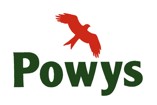 Half Term – Monday 31 October to Friday 4 November  Half Term – Monday 20 February to Friday 24 February Half Term – Monday 29 May to Friday 2 June Non-pupils days: there will be two further non-pupil days, agreed on a cluster basis. Please check your school website for these dates.  – Presteigne Cluster - Mon. 10.10.2022 and Mon. 17.7.2023Autumn Term 2022 Non-Pupil Days No of School Days Monday 5 September to Friday 28 October  Thursday 1 September  Friday 2 September 1 Monday 10 October38 days Monday 7 November  to Wednesday 21 December 33 days Spring Term 2023 Non-Pupil Days No of School Days Monday 9 January  to Friday 17 February 30 days Monday 27 February  to Friday 31 March 25 days Summer Term 2023 Non-Pupil Days No of School Days Tuesday 18 April to Friday 26 May Monday 17 April 27 days Monday 5 June  to Friday 21 July Monday 17 July  Monday 24 July 1 34 days Queen’s funeral:Monday 19th September 2022Good Friday:     Friday 7 April 2023 Easter Monday:     Monday 10 April 2023 May Day Bank Holiday:    Monday 1 May 2023 Extra Bank Holiday:Monday 8 May 2023 (King Charles III Coronation)Spring Bank Holiday:     Monday 29 May 2023 Royal Welsh Show:     Monday 24 July to Thursday 27 July 2023 